                FORMULÁRIO SIMPLIFICADO DE PRESTAÇÃO DE CONTASNatal, _____ de ____________ de 2018.____________________________________________________Assinatura do Proponente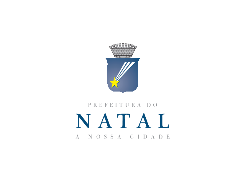 SELEÇÃO PÚBLICA Nº 004/2018 – APOIO E PREMIAÇÃO DAS ESCOLAS DE SAMBA DO CARNAVAL MULTICULTURAL DE NATAL 2018ANEXO VIITEMFORNECEDOR E/OU PRESTADOR DE SERVIÇONº DA NOTA FISCAL E/OU CUPOM FISCALVALOR R$                                                                                                                              TOTAL                                                                                                                              TOTAL                                                                                                                              TOTAL